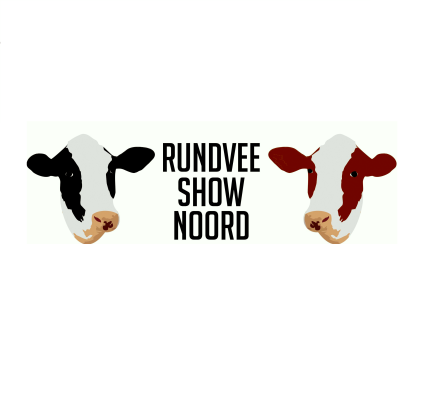 OPGAVEFORMULIER  insturen voor 24 juni!!!Gegevens eigenaar:Naam:…………………………………………………………………………….…………….Adres en postcode:……………………………………………………………………..……Woonplaats:………………………………………………………………………….….……Tel.nummer:…………………………………………………………….…………….………U.B.N.:…………………………………………………………………………………………E-mailadres:………………………………………………………………………………….Gezondheidsstatus: 			*IBR vrij:  Ja  -  Nee    		*BVD vrij:  Ja  -  Nee  Bedrijfscollectie melkkoeien 3tal * :	Ja			NeeBedrijfscollectie kalveren 3tal * :	 	Ja			NeeBedrijfscollectie pinken 3tal * :	 	Ja			Nee*(omcirkel wat van toepassing is)Gegevens koeien:Naam:                                              levensnummer:                                         geb.datum:	Opm.: Afkalfleeftijd vaarzen: Uitgangspunt voor vaarzen die deelnemen aan de keuring is dat deze           dieren voor het eerst hebben gekalfd op een maximale leeftijd van 32 maanden (2.08 jaar) Voor de eerste keer gekalfd na 32 maanden; dan wordt dit dier ingedeeld bij de tweede kalfskoeien.        Koeien voor productie klasse ( levensproductie > 55.000 kg melk bij laatste melkcontrole): Naam:                                              levensnummer          	                     geb.dat:		Gegevens Roodbonte koeien (melkgevend)Naam:                                              levensnummer:          	                     geb.dat:		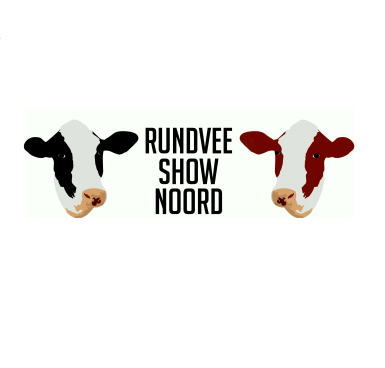 Reglementen en voorwaarden van de kalveren/ jongvee keuring:De kalveren dienen geboren te zijn tussen 10-08-2018 en 10-05-2019. De pinken dienen niet jonger te zijn dan 1 jaar oftewel geboren voor 10-08-2018. Zij zullen allen beoordeeld worden op exterieur. De gezondheidseisen zijn verder identiek aan de gezondheidseisen van de melkkoeien. Denk aan uw para- en leptospirose vrije status bij het inzenden van jongvee naar de keuring!Roodbont jongvee zal gezamenlijk met de zwartbonten in dezelfde rubriek en op dezelfde manier gekeurd worden. Gegevens kalveren:Naam:                                   		levensnummer:             	                     geb.dat:Gegevens pinken:Naam:                                   	       levensnummer:                  	                     geb.dat:KOC – voorbrengen/toilet – Young BreedersHieronder kan aangeven worden of zij ook deel willen nemen aan de competitie voor het beste voorbrengen en beste toilet. Deze wordt opgedeeld in drie leeftijdscategorieën.KOC (kalveropfokcompetitie) – begeleid(st)er 4 t/m 10 jaarVoorbrengen en toilet – begeleid(st)er 11 t/m 13 jaarKeuze: 	2a) Voorbrengen en toilet – begeleid(st)er 14 t/m 17 jaarOf: 	2b) Young Breeders - begeleid(st)er 14 t/m 17 jaarYoung Breeders – begeleid(st)er 18 t/m 30 jaarDeelnemers KOC – voorbrengen/toilet of Young Breeders1.2.3.4.5.6.7.8.9.10.1.2.1.2.3.4.5.1.2.3.45.6.1.2.3.4.5.6.Naam begeleid(st)erleeftijdNaam kalf/pinkCategorie(1, 2a, 2b of 3)